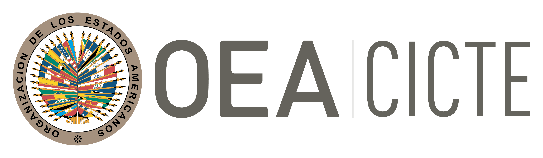 COMITÉ INTERAMERICANO CONTRA EL TERRORISMO (CICTE)TERCERA REUNIóN DEL GRUPO DE TRABAJO 				OAS/Ser.L/X.5SOBRE MEDIDAS DE FOMENTO DE COOPERACIÓN Y			CICTE/GT/MFCC/INF. 2/21CONFIANZA EN EL CIBERESPACIO		27 julio 202127 de julio de 2021		TEXTUALDiscurso y PRESENTACIONES DURANTE LA TERCERA reuniondel grupo de trabajo sobre medias de fomento y cooperación y confianza en el ciberespacio Palabras de la Presidencia del Grupo de Trabajo sobre Medidas de Fomento de Cooperación y Confianza en el Ciberespacio Representante del Gobierno de Chile, enlace Palabras del señor Arthur Weintraub, Secretario de Seguridad Multidimensional, OEA,  link Presentation by the CICTE Secretariat of the Portal of the Network of Points of Contactlink PowerPoint presentaciónPresentation by the CICTE Secretariat on support to member states for implementation of existing CBMs link PowerPoint presentation Presentation by Duncan Hollis, Temple University’s James E. Beasley School of Law,	link PowerPoint presentationPresentation by Canada on recent GGE and OEWG norms guidance, link PowerPoint presentation